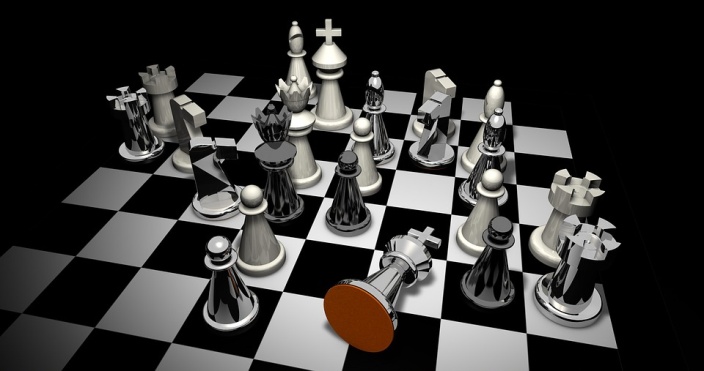 Csobánc Kupa 2019Országos Gyermek Egyéni SakkversenyA verseny rendezője: 		Tapolca Városi Sport Egyesület Sakkszakosztály	A verseny helye: 		Csermák József Rendezvénycsarnok				Tapolca Alkotmány u. 7.A verseny ideje: 		2019. július 13.	A verseny támogatója: 	Gyula vezér lovasbirodalma			 	Trend 95 Kft. Tapolca				Tapolca Kft.				Black Star FarmerüzletLebonyolítás: 			3 csoportban (A – B – C óvodások )Játékidő: 			15x15perc Nevezés: 			2019. július 10. – ig telefonon, vagy írásban				Mobil: +36-70/3810838 Istvándi Lajos				e-mail cím: sakkozo@gmail.comNevezési díj:			500 Ft / fő , saját versenyzőknek díjmentes.Díjazás: 			A verseny mindhárom csoportjában I – III. helyezettje 							érem díjazásban részesül.TÁRGYDÍJAK!Egyéb: 			Kérjük az étkezési és az esetleges szállás igényt írásban, a 						nevezéssel együtt, a határidő pontos betartásával együtt 						jelezni.	Információ: 			Istvándi Lajos				Mobil: +36-70/3810838				e-mail cím: sakkozo@gmail.com    Istvándi LajosA verseny programja:2019. július 13. – án (szombat)	0930  – ig:		Versenyzők beérkezése és jelentkezése a rendezőségnél	0930 – 0950 – ig: 		Technikai értekezlet, sorsolás	0955 – órakor: 		Megnyitó	12,oo -13,oo EBÉDSZÜNET	17,oo – órakor: 	Eredményhirdetés